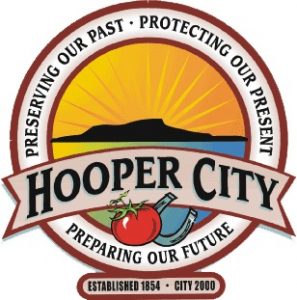 HOOPER CITYCITY COUNCIL CANCELLATION NOTICEMARCH 21, 2024 7:00PMCOUNCIL CHAMBERS5580 W. 4600 S. Hooper, UT 84315Notice is hereby given that the HooperHoHH City Council has cancelled their regularly scheduled work session and meeting for Thursday, March 21, 2024, starting at 6:00pm due to the lack of agenda items. The next regularly scheduled Hooper City Council meeting will be held on Thursday, April 4, 2024, at 7pm at the Hooper Municipal Building located at 5580 W. 4600 S. Hooper, UT 84315Morghan YeomanMorghan Yeoman, City Recorder In compliance with the American with Disabilities Act, persons needing special accommodations, including auxiliary communicative aids and services, for this meeting should notify the city recorder at 801-732-1064 or admin@hoopercity.com at least 48 hours prior to the meeting.CERTIFICATE OF POSTINGThe undersigned, duly appointed city recorder, does hereby certify that the above notice has been posted at the Hooper City Civic Center, the Hooper City Post Office, Hooper Water Improvement District, and the Hooper City Sinclair Gas Station; the Utah Public Meeting Notice website; and hoopercity.com on or before March 21, 2024. 